2025 Austria Holidays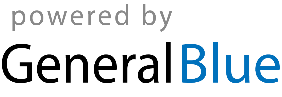 Austria 2025 CalendarAustria 2025 CalendarAustria 2025 CalendarAustria 2025 CalendarAustria 2025 CalendarAustria 2025 CalendarAustria 2025 CalendarAustria 2025 CalendarAustria 2025 CalendarAustria 2025 CalendarAustria 2025 CalendarAustria 2025 CalendarAustria 2025 CalendarAustria 2025 CalendarAustria 2025 CalendarAustria 2025 CalendarAustria 2025 CalendarAustria 2025 CalendarAustria 2025 CalendarAustria 2025 CalendarAustria 2025 CalendarAustria 2025 CalendarAustria 2025 CalendarJanuaryJanuaryJanuaryJanuaryJanuaryJanuaryJanuaryFebruaryFebruaryFebruaryFebruaryFebruaryFebruaryFebruaryMarchMarchMarchMarchMarchMarchMarchSuMoTuWeThFrSaSuMoTuWeThFrSaSuMoTuWeThFrSa123411567891011234567823456781213141516171891011121314159101112131415192021222324251617181920212216171819202122262728293031232425262728232425262728293031AprilAprilAprilAprilAprilAprilAprilMayMayMayMayMayMayMayJuneJuneJuneJuneJuneJuneJuneSuMoTuWeThFrSaSuMoTuWeThFrSaSuMoTuWeThFrSa12345123123456767891011124567891089101112131413141516171819111213141516171516171819202120212223242526181920212223242223242526272827282930252627282930312930JulyJulyJulyJulyJulyJulyJulyAugustAugustAugustAugustAugustAugustAugustSeptemberSeptemberSeptemberSeptemberSeptemberSeptemberSeptemberSuMoTuWeThFrSaSuMoTuWeThFrSaSuMoTuWeThFrSa1234512123456678910111234567897891011121313141516171819101112131415161415161718192020212223242526171819202122232122232425262727282930312425262728293028293031OctoberOctoberOctoberOctoberOctoberOctoberOctoberNovemberNovemberNovemberNovemberNovemberNovemberNovemberDecemberDecemberDecemberDecemberDecemberDecemberDecemberSuMoTuWeThFrSaSuMoTuWeThFrSaSuMoTuWeThFrSa1234112345656789101123456787891011121312131415161718910111213141514151617181920192021222324251617181920212221222324252627262728293031232425262728292829303130Jan 1	New Year’s DayJan 6	EpiphanyApr 19	Easter SaturdayApr 20	Easter SundayApr 21	Easter MondayMay 1	StaatsfeiertagMay 11	Mother’s DayMay 29	Ascension DayJun 8	PentecostJun 9	Whit MondayJun 19	Corpus ChristiAug 15	AssumptionOct 26	National HolidayNov 1	All Saints’ DayDec 8	Immaculate ConceptionDec 24	Christmas EveDec 25	Christmas DayDec 26	Boxing DayDec 31	New Year’s Eve